                 Monday                                      Tuesday                                  Wednesday                                Thursday                                       FridayROOM 1 WILL BE SERVED 2% MILK/ ROOMS 2-7 WILL BE SERVED 1% MILK9/49/59/69/79/8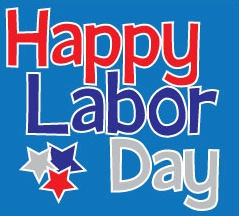 Meatballs in Beef GravyParmesan Seasoned PotatoesGreen BeansWatermelonItalian Bread Shells and CheeseBroccoliHawaiian Fruit SaladRye BreadChicken ChiliRotini Pasta3 Way Vegetable BlendBananaWheat Dinner RollHamburger Au JusKetchupPasta SaladDiced CarrotsCantaloupeMini Wheat Hamburger Bun9/119/129/139/149/15BBQ ChickenMashed PotatoesCornAppleRye BreadBeef NachosShredded Lettuce/CheeseSpanish Black BeansDiced CarrotsBananaCorn Tortilla ChipsPizza Noodle BakeGreen BeansHoneydewWheat BreadChicken & Rice BakeWinter Blend VegetablesWatermelonRye BreadChicken Patty SandwichBBQ DipSteamed RiceBroccoliMelon MixMini Wheat Hamburger Bun 9/189/199/209/219/22Chicken in Country GravyRotini PastaDiced Carrots
OrangeRye BreadMacaroni & CheeseBroccoliWatermelonWheat BreadItalian Style ChickenDiced Sweet PotatoesQC Vegetable BlendHoneydewItalian BreadSloppy JoeDiced Parsley PotatoesCornAppleMini Wheat Hamburger BunSpaghetti & Meatballs in Marinara SauceWinter Blend VegetablesCantaloupeWheat Dinner Roll9/259/269/279/289/29Turkey Hot Dog Ketchup Rotini PastaDiced CarrotsAppleHot Dog BunChicken Taco Shredded Lettuce/CheeseSouthwest Bean SaladPeas & CarrotsBananaSoft Flour TortillaRotini Pasta & Meat SauceBroccoliWatermelonWheat BreadPancakes & Chicken SausageSyrupDiced Parsley PotatoesOrangeChicken TeriyakiSteamed Rice3 Way Vegetable BlendMelon MixRye Bread